Дата: 22.04.20Практическая работа № 11Тема: Анализ рационального размещения продовольственных товаров и продуктов. Выбор и оценка  условий хранения продовольственных товаров с целью обеспечения качества и безопасности продукции.Цель: Закрепить знания по  условиям хранения и рационального размещения товаров и продуктовИнтернет ресурсы:ЭБС Знаниум - учебник Микробиология, физиология питания, санитария https://new.znanium.com/read?id=42886  с191Радченко Л.А. Организация производства на предприятиях общественного питания https://tourlib.net/books_tourism/radchenko_pril7.htmСанПиН 2.3.2. 1324-03 Гигиенические требования к срокам годности и условиям хранения пищевых продуктов http://10.rospotrebnadzor.ru/upload/medialibrary/c42/sanpin-2.3.2.1324_03.pdfПоследовательность выполнения работы:1.Ознакомиться с теоретическими сведеньями 2.Используя учебную и нормативную литературу изучить условия и сроки хранения основных продуктов, заполнить таблицу 1Таблица 1 Условия храненения продуктов Сделать вывод о проделанной работеДата: 22.04.20Тема: Правила оформления заказа на продукты со  складаИнтернет ресурсы:https://alexsolor.ru/sekret-uspeha-predpriyatiya/rentabelnaya-kuhnya-eto-ne-mif/pravilo-1-zakazyvaj-po-vsem-pravilamИз учебника И.П. Самородова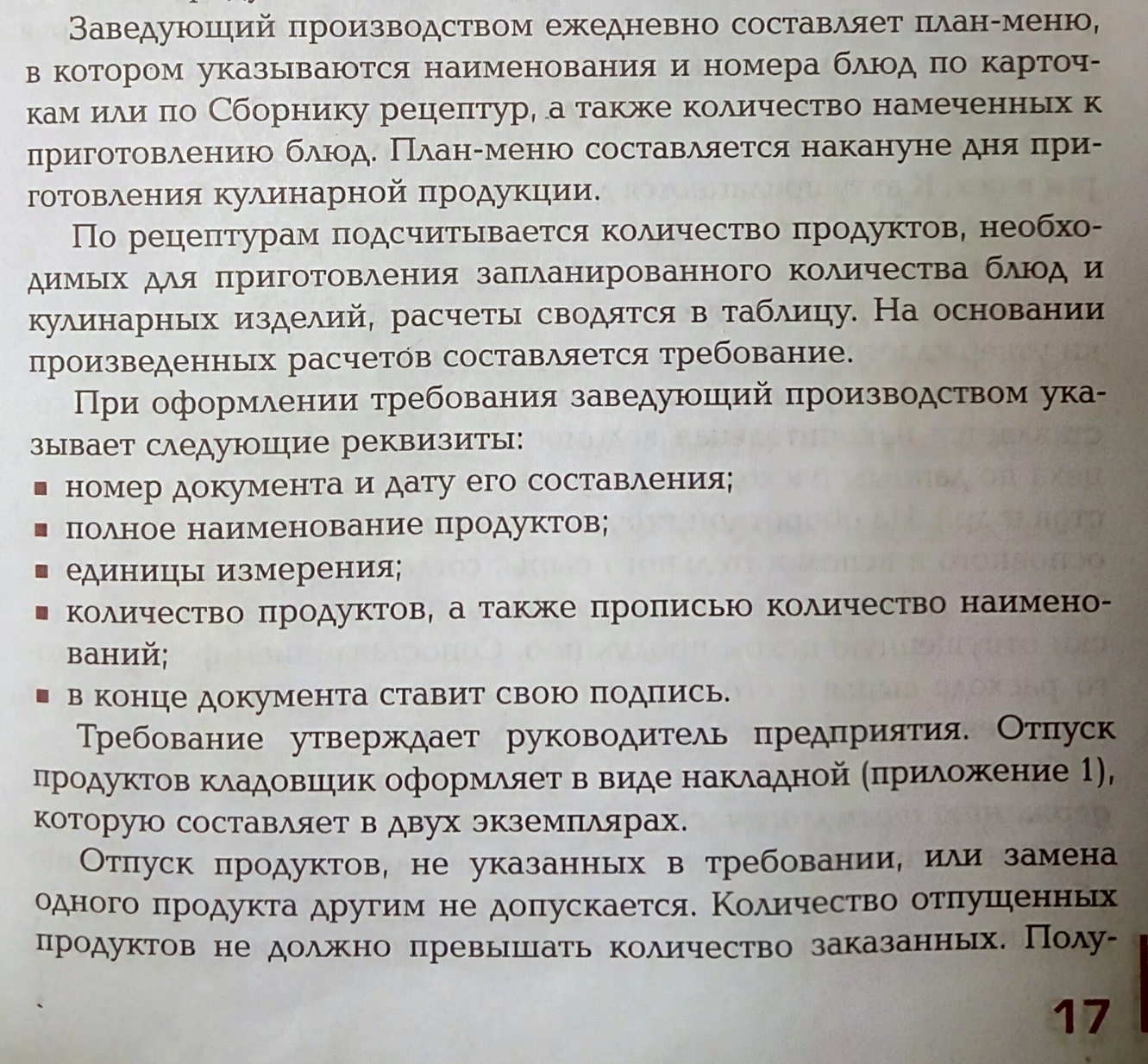 Задание: Изучив теоретические сведения составить последовательность оформления заявки на сырье.Памятка!!!Выполненные работы отправить преподавателю по окончанию занятия!!!!!При оформлении работы  соблюдаем формат: дата, тема, формулировка вопроса , №п\п ,талица№, название табл. ! Работу выполняем аккуратно, пишем разборчиво (текст должен быть читаемым). Фото работ,  при отправке должно иметь книжную ориентацию (текст располагается с права налево), страницы располагаются по порядку!!!Наименование продуктаСроки храненияТемпература храненияОтносительная влажность воздухаИспользуемая тара, упаковкаМука, крупы,сахар, сольКартофель, овощиЗелень, фруктыКрупнокусковые п/ф из мясаПорционные п\ф из мясаМелкокусковые п\ф из мясаРубленные п\ф из мясаПанированные полуфабрикатыРыба охлажденная Молочно-кислая продукцияМасло сливочноеМасло растительноеЯйцаГастрономияБакалейные товарыконсервыХлеб